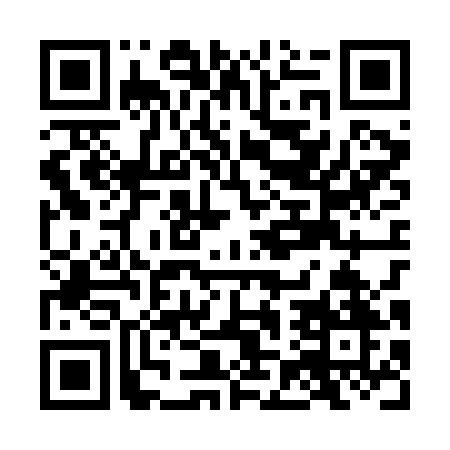 Ramadan times for Bolo Moboka, CameroonMon 11 Mar 2024 - Wed 10 Apr 2024High Latitude Method: NonePrayer Calculation Method: Muslim World LeagueAsar Calculation Method: ShafiPrayer times provided by https://www.salahtimes.comDateDayFajrSuhurSunriseDhuhrAsrIftarMaghribIsha11Mon5:215:216:3012:323:456:346:347:3912Tue5:215:216:3012:323:446:346:347:3913Wed5:205:206:2912:313:436:346:347:3914Thu5:205:206:2912:313:436:346:347:3915Fri5:195:196:2812:313:426:346:347:3916Sat5:195:196:2812:313:416:336:337:3817Sun5:195:196:2712:303:406:336:337:3818Mon5:185:186:2712:303:406:336:337:3819Tue5:185:186:2712:303:396:336:337:3820Wed5:175:176:2612:293:386:336:337:3821Thu5:175:176:2612:293:376:336:337:3822Fri5:165:166:2512:293:366:336:337:3723Sat5:165:166:2512:293:356:326:327:3724Sun5:165:166:2412:283:346:326:327:3725Mon5:155:156:2412:283:336:326:327:3726Tue5:155:156:2412:283:326:326:327:3727Wed5:145:146:2312:273:326:326:327:3728Thu5:145:146:2312:273:316:326:327:3729Fri5:135:136:2212:273:306:316:317:3630Sat5:135:136:2212:263:296:316:317:3631Sun5:125:126:2112:263:286:316:317:361Mon5:125:126:2112:263:276:316:317:362Tue5:115:116:2112:263:276:316:317:363Wed5:115:116:2012:253:286:316:317:364Thu5:105:106:2012:253:286:306:307:365Fri5:105:106:1912:253:296:306:307:366Sat5:095:096:1912:243:296:306:307:367Sun5:095:096:1812:243:296:306:307:358Mon5:085:086:1812:243:306:306:307:359Tue5:085:086:1812:243:306:306:307:3510Wed5:075:076:1712:233:316:306:307:35